Тема «Перелетные птицы».Задание 1. Родителям рекомендуется:познакомить ребенка с перелетными птицами: журавлем, гусем, лебедем, уткой;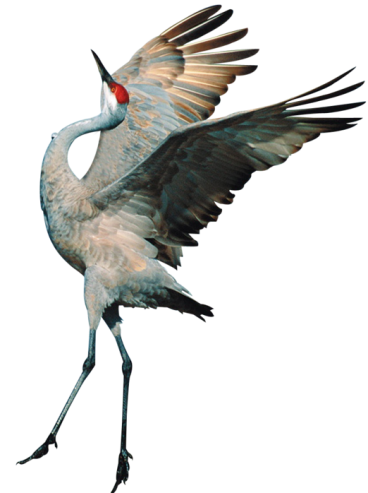 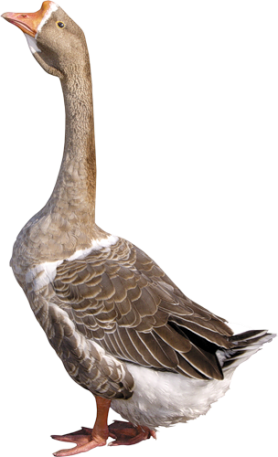 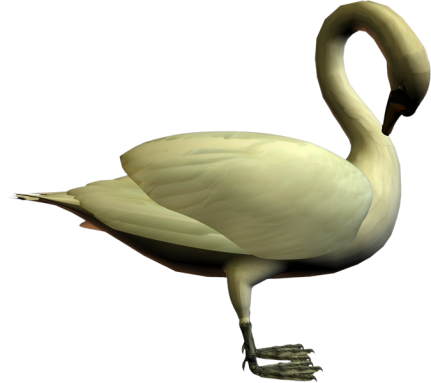 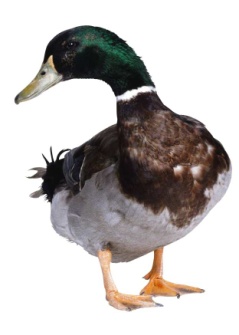 рассмотреть на иллюстрациях их внешний вид, указав отличительные признаки;объяснить, почему они называются перелетными, рассказать, куда и когда они улетают;по возможности во время прогулки показать детям перелетных птиц — стаю улетающих уток, гусей и т.д.;обратить внимание на тех птиц, которые остаются зимовать, на погоду, на ее изменения.Задание 2. Выучить считалку:Начинается считалка: на дубу — скворец и галка. Улетел домой скворец, и считалочке конец.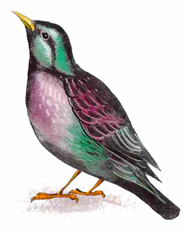 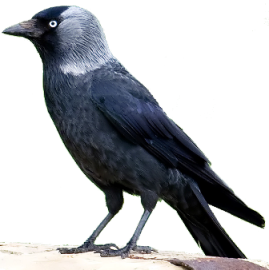 Задание 3. Дидактическая игра «Узнай птицу по описанию». (Взрослый описывает внешние признаки перелетной птицы, а ребенок называет ее.)Задание 4. Дидактическая игра «Улетает — не улетает». (Взрослый называет какую-нибудь птицу, а ребенок отвечает — улетает она на зиму или нет.)Задание 5. Дидактическая игра «Четвертый лишний» (по картинкам).  Назови птиц: лебедь,  журавль, голубь, скворец. Подумай и назови лишнюю птицу. Объясни свой ответ.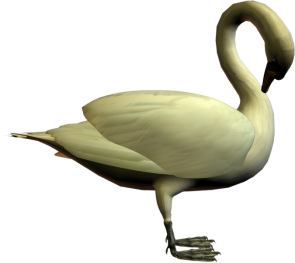 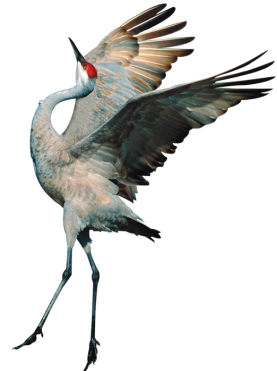 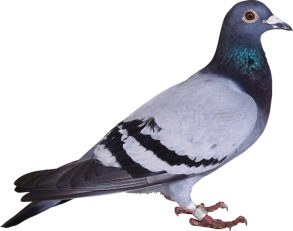 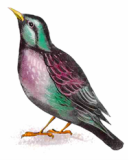 -Назови птиц, которые смотрят вправо.Задание 6. Упражнения для пальчиков (при назывании птицы — загибать пальчики на руке).Птичек стайка.Пой-ка, подпевай-ка, десять птичек — стайка. Эта птичка — соловей, эта птичка — воробей.Эта птичка — совушка, сонная головушка.Эта птичка — свиристель, эта птичка — коростель.Эта птичка — скворушка, серенькое перышко.Эта -- зяблик, это — стриж, это — развеселый чиж.Ну, а это — злой орлан.Птички, птички, по домам! (Сжать пальчики в кулачки){И. Токмакова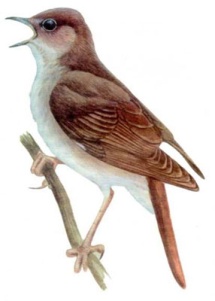 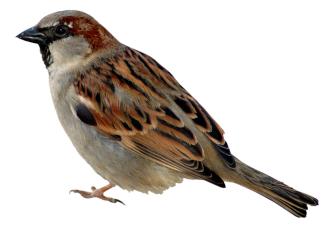 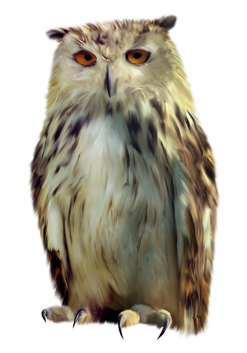 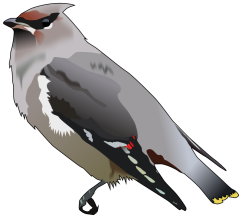 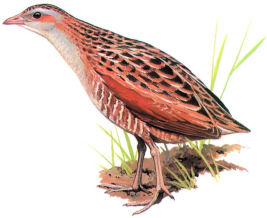 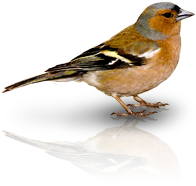 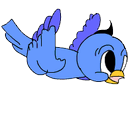 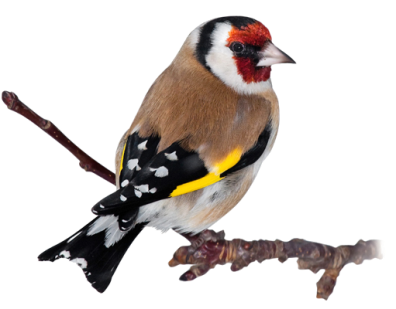 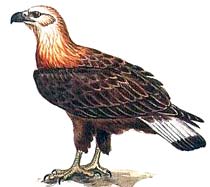 Задание 7. Повтори и продолжи: я знаю перелетных птиц … . (назвать не менее 5 птиц).